28 мая 2021 года 21 выпускник сказал «До свидания, детский сад!   	Подготовка к выпускному была очень волнительной и ответственной. Были на празднике и песни, и танцы, игры и подарки. Праздничные костюмы мальчиков, платья с пышными юбками у девочек украсили праздник. Красивые песни и слова про детский сад, про воспитателей, про родителей взволновали всех присутствующих.  Сюрпризом было поздравление от детей младших групп.Выпускники  с воодушевлением выполняли задания праздничного гостя Дидюки и отвечали на вопросы веселого корреспондента. А также исполнили театрализованную постановку для гостей праздника.Удачи Вам в школьной жизни, дорогие выпускники!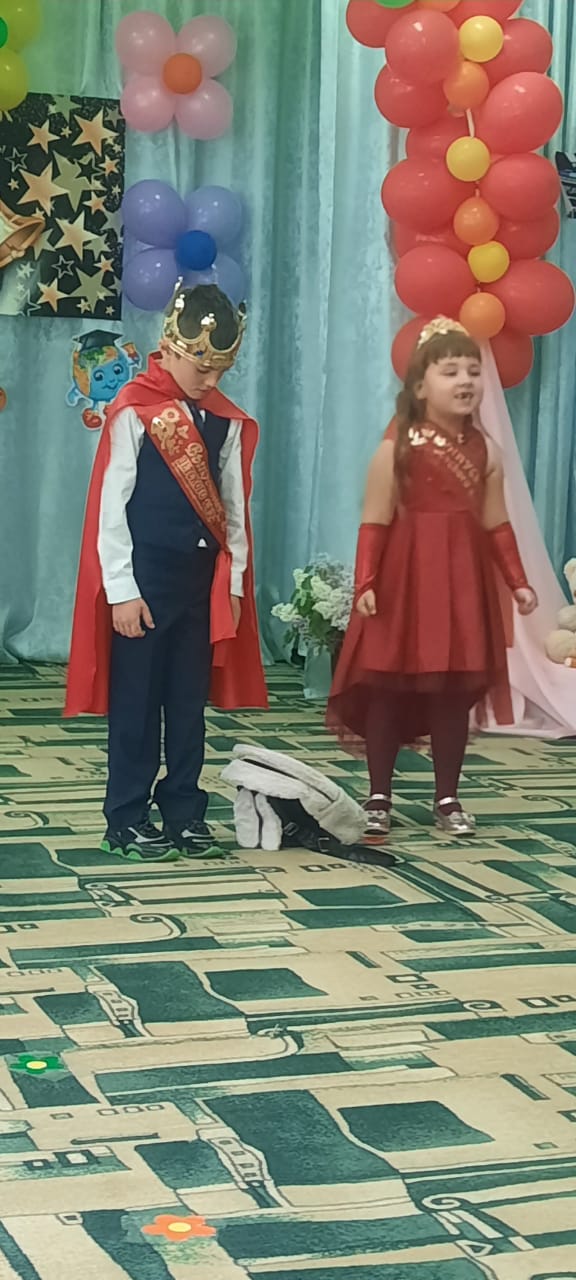 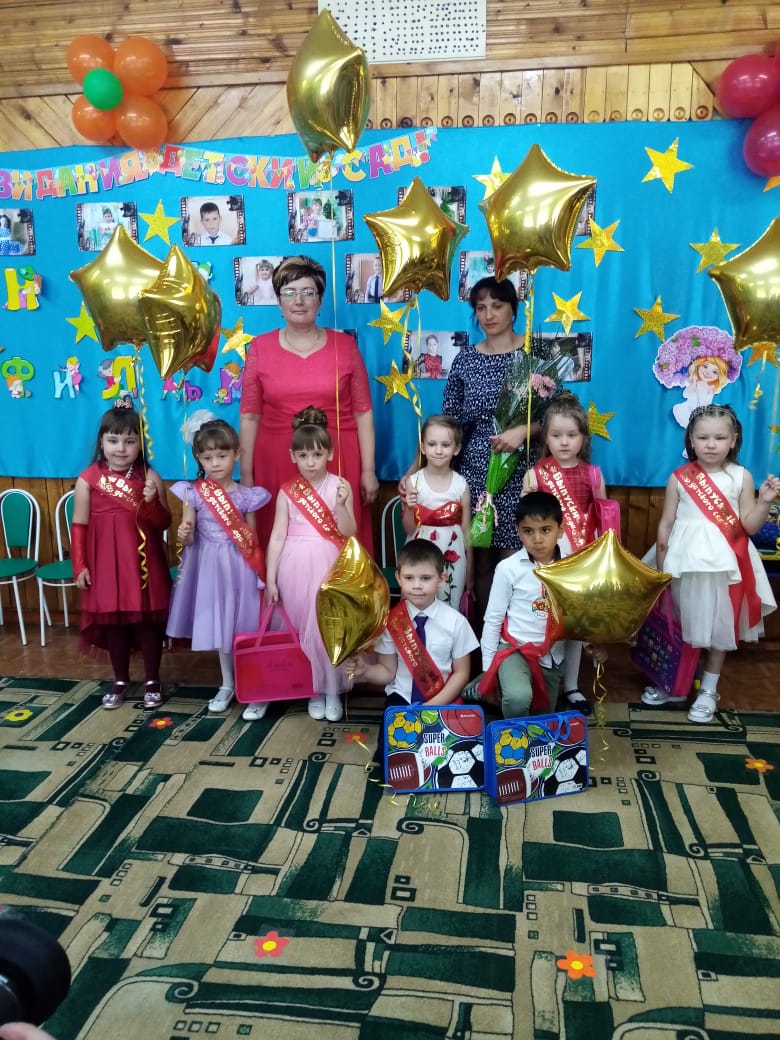 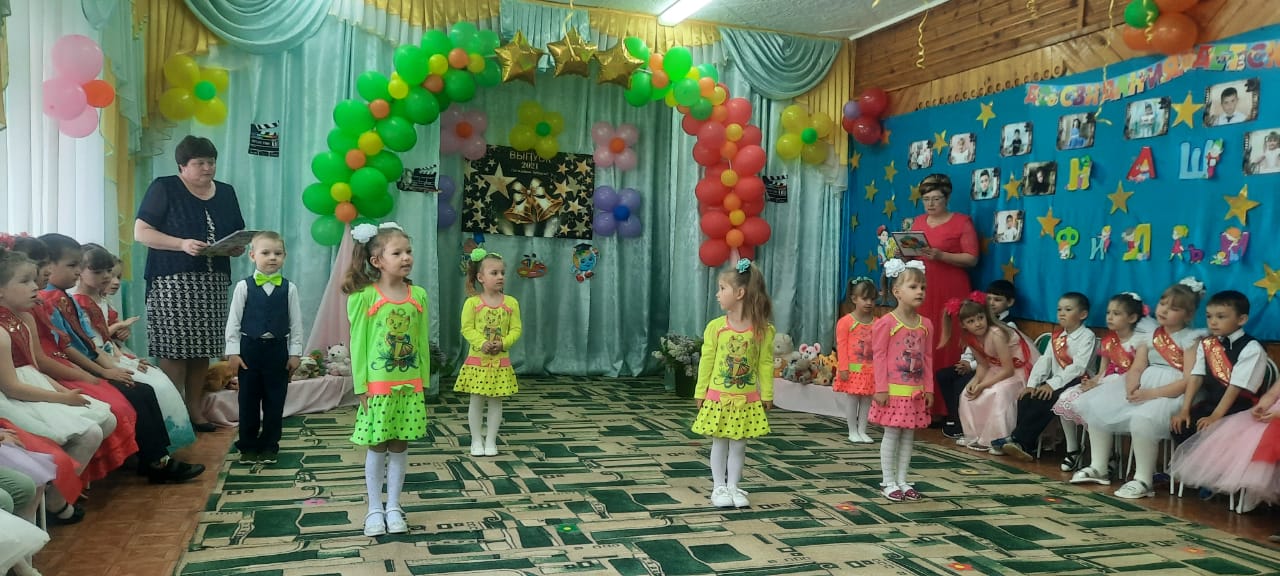 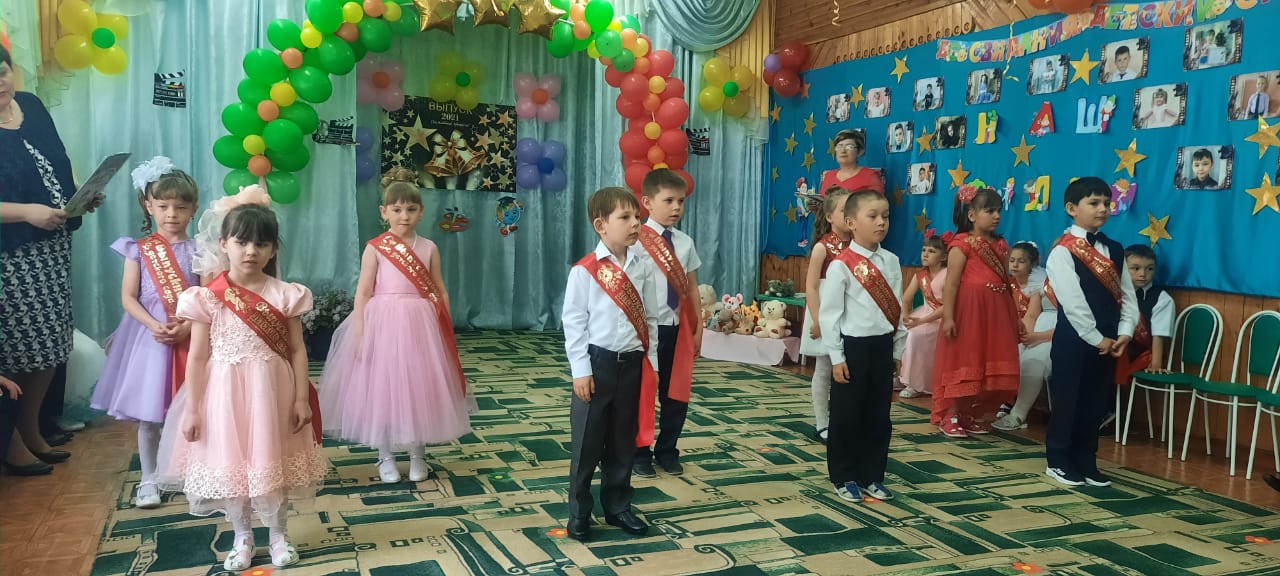 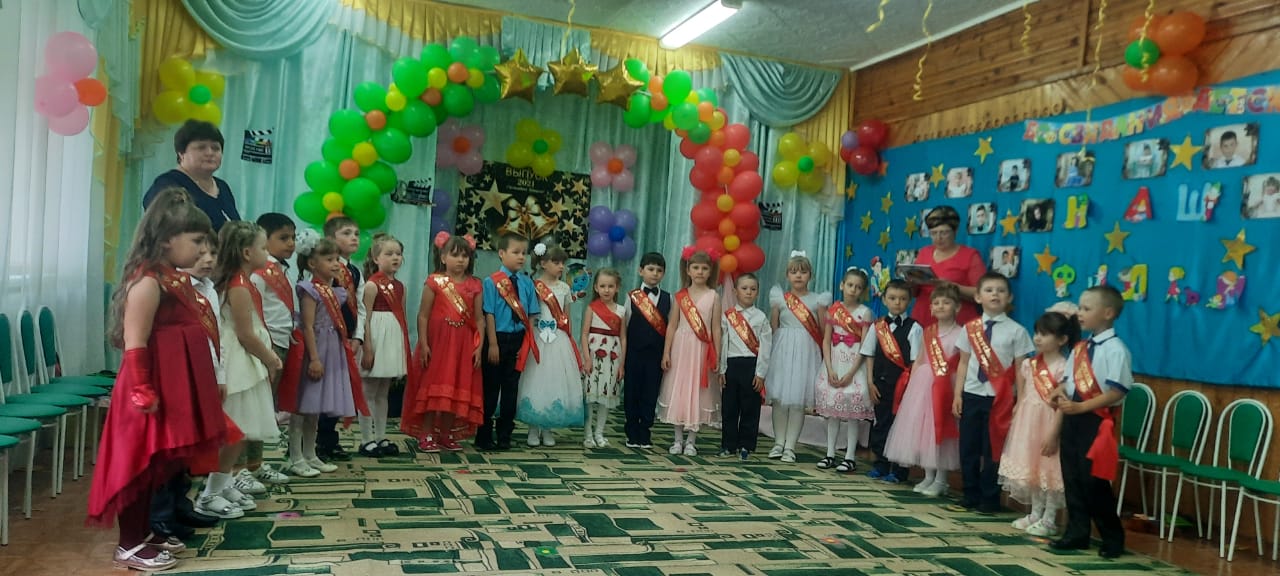 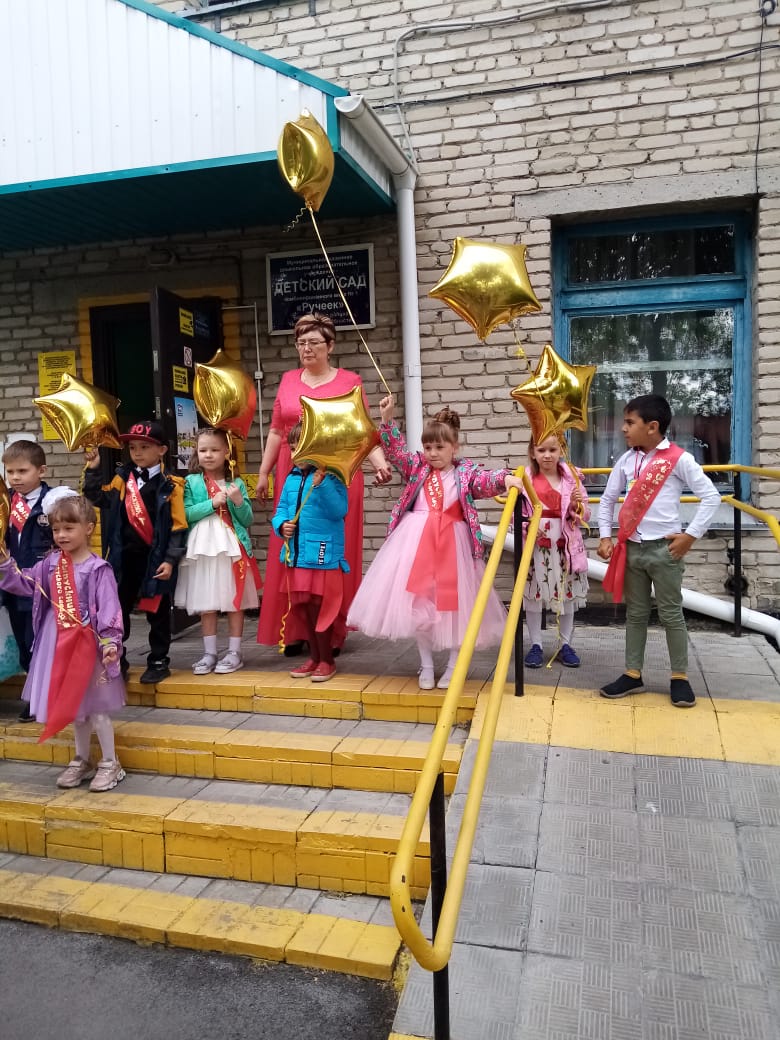 